от 19.04.2016 №554Об утверждении проекта внесения изменений     в проекты межевания территории Восточного планировочного района (III, IV очереди строительства), утвержденные постановлениями    Главы города от 14.03.2007 №189, администрации города от 15.02.2013 №216, от 25.03.2013 №535, в части установления границ земельного участка улично-дорожной сети под размещение линейного объекта местного значения "Улица Ленина от улицы Ханты-Мансийской               до Восточного обхода г. Нижневартовска"Руководствуясь Градостроительным кодексом Российской Федерации, Федеральным законом от 06.10.2003 №131-ФЗ "Об общих принципах организации местного самоуправления в Российской Федерации", на основании распоряжения администрации города от 08.10.2015 №1664-р "О подготовке проектов внесения изменений в проекты межевания территории Восточного планировочного района (III, IV очереди строительства), утвержденные постановлениями Главы города от 14.03.2007 №189, администрации города от 15.02.2013 №216, от 25.03.2013 №535, в части установления границ земельных участков улично-дорожной сети под размещение линейных объектов местного значения", учитывая протокол проведения публичных слушаний от 14.01.2016 и заключение     о результатах проведения публичных слушаний от 21.01.2016 по проекту внесения изменений в проекты межевания территории Восточного планировочного района (III, IV очереди строительства), утвержденные постановлениями Главы города от 14.03.2007 №189, администрации города от 15.02.2013 №216,            от 25.03.2013 №535, в части установления границ земельного участка улично-дорожной сети под размещение линейного объекта местного значения "Улица Ленина от улицы Ханты-Мансийской до Восточного обхода г. Нижневартовска":1. Утвердить проект внесения изменений в проекты межевания территории Восточного планировочного района (III, IV очереди строительства), утвержденные постановлениями Главы города от 14.03.2007 №189, администрации города от 15.02.2013 №216, от 25.03.2013 №535, в части установления границ земельного участка улично-дорожной сети под размещение линейного объекта местного значения "Улица Ленина от улицы Ханты-Мансийской до Восточного обхода г. Нижневартовска", подготовленный муниципальным казенным учреждением "Управление капитального строительства города Нижневартовска", согласно приложениям 1, 2. 2. Управлению по информационным ресурсам администрации города (С.С. Сидоров) разместить постановление на официальном сайте органов местного самоуправления города Нижневартовска в течение семи дней со дня его подписания.3. Управлению по информационной политике администрации города (С.В. Селиванова) обеспечить опубликование постановления в газете "Варта"      в течение семи дней со дня его подписания.4. Контроль за выполнением постановления возложить на заместителя главы администрации города по строительству Н.А. Пшенцова.Исполняющий обязанностиглавы администрации города                                                                  С.А. ЛевкинПриложение 1 к постановлениюадминистрации городаот 19.04.2016 №554Проект внесения изменений в проекты межевания территории Восточного планировочного района (III, IV очереди строительства), утвержденные постановлениями Главы города от 14.03.2007 №189, администрации города от 15.02.2013 №216, от 25.03.2013 №535, в части установления границ земельного участка улично-дорожной сети под размещение линейного объекта местного значения "Улица Ленина от улицы Ханты-Мансийской до Восточного обхода г. Нижневартовска"I. Цель и задача проекта внесения измененийв проекты межевания территории Восточного планировочного района (III, IV очереди строительства)1.1. Целью проекта внесения изменений в проекты межевания территории  Восточного планировочного района (III, IV очереди строительства) является подготовка документации по планировке территории, на основании которой будет сформирован земельный участок для улицы Ленина (№8) от улицы Ханты-Мансийской (№15) до Восточного обхода. 1.2. Основной задачей проекта внесения изменений в проекты межевания территории Восточного планировочного района (III, IV очереди строительства) является образование земельного участка улично-дорожной сети под размещение линейного объекта местного значения "Улица Ленина от улицы Ханты-Мансийской до Восточного обхода г. Нижневартовска".II. Характеристика планируемого развития территорииВосточного планировочного района(III, IV очереди строительства)Проектируемая территория ограничена:- с севера границами кварталов №21, 26, 32;- с востока красной линией Восточного обхода;- с юга границей кварталов №22, 27, 33;- с запада красной линией улицы Ханты-Мансийской (№15).Площадь территории для подготовки проекта внесения изменений в проекты межевания территории составляет 11,9393 га.В соответствии с планировочной организацией генерального плана города Нижневартовска проектируемая территория относится к территории общего пользования.Категория земель - земли населенных пунктов. По территории образуемого земельного участка проходит охранная зона инженерных коммуникаций с кадастровым номером 86.11.2.71.В границы проектируемой территории попадают земельные участки           с кадастровыми номерами 86:11:0000000:115, 86:11:0000000:79485, 86:11:0501007:12.III. Разработка проекта внесения изменений в проекты межеваниятерритории Восточного планировочного района(III, IV очереди строительства)Проект внесения изменений в проекты межевания территории Восточного планировочного района (III, IV очереди строительства) устанавливает границы и определяет размеры вновь образуемого земельного участка.Работы по установлению границ вновь образуемого земельного участка проводятся в два этапа:- I этап: образование многоконтурного земельного участка ЗУ1 из земель, находящихся в государственной собственности;образование земельного участка ЗУ2 путем раздела земельного участка      с кадастровым номером 86:11:0501007:12, который сохраняется в измененных границах;- II этап: образование земельного участка ЗУ3 путем объединения          земельных участков ЗУ1, ЗУ2, а также земельных участков с кадастровыми   номерами 86:11:0000000:115, 86:11:0000000:79485 (таблица 1).  Таблица 1Экспликация вновь образуемых земельных участковДля сложившейся застройки границы земельного участка формируются     с максимальным учетом всех потребностей, связанных с нормативными условиями эксплуатации линейного объекта местного значения. Доступ к земельному участку осуществляется через смежные земельные участки и по существующим улицам: Героев Самотлора (№17), Ханты-Мансийской (№15), Первопоселенцев (№19), по Восточному обходу.Размеры земельного участка под линейный объект местного значения       на застроенной территории устанавливаются с учетом фактического землепользования и в соответствии с градостроительными регламентами, установленными правилами землепользования и застройки, а также с учетом прилегающих       к нему территорий, необходимых для его функционирования (обслуживания),         с учетом соблюдения требований противопожарной безопасности. В проекте определены границы сервитутов под инженерные сети для          их дальнейшего оформления (таблица 2).    Таблица 2Экспликация сервитутов под инженерные сетиПриложение 2 к постановлениюадминистрации городаот 19.04.2016 №554Чертежи проекта внесения изменений в проекты межевания территории Восточного планировочного района (III, IV очереди строительства), утвержденные постановлениями Главы города от 14.03.2007 №189, администрации города от 15.02.2013 №216, от 25.03.2013 №535, в части установления границ земельного участка улично-дорожной сети под размещение линейного объекта местного значения "Улица Ленина от улицы Ханты-Мансийской до Восточного обхода г. Нижневартовска"Чертеж образования земельных участков ЗУ1, ЗУ2 (I этап)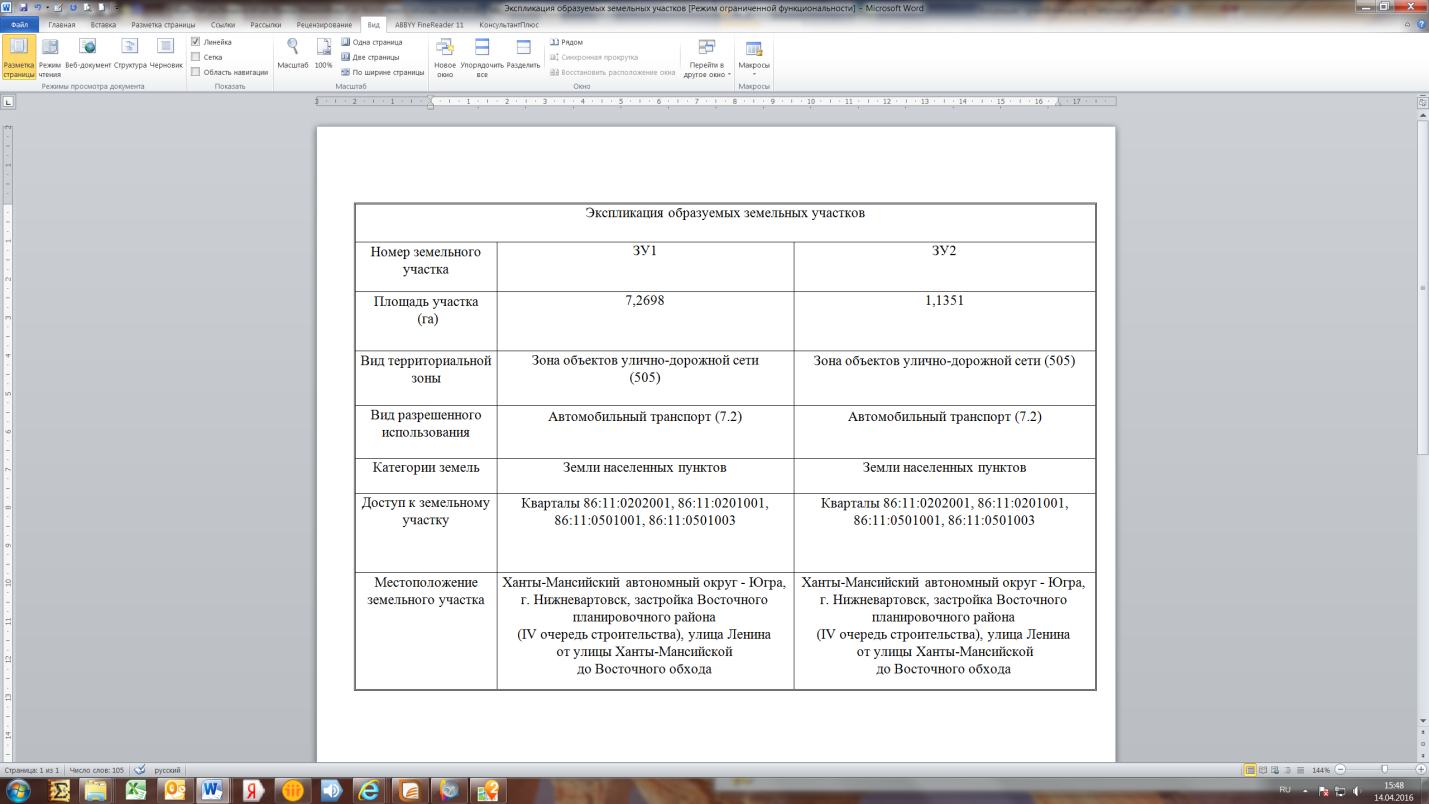 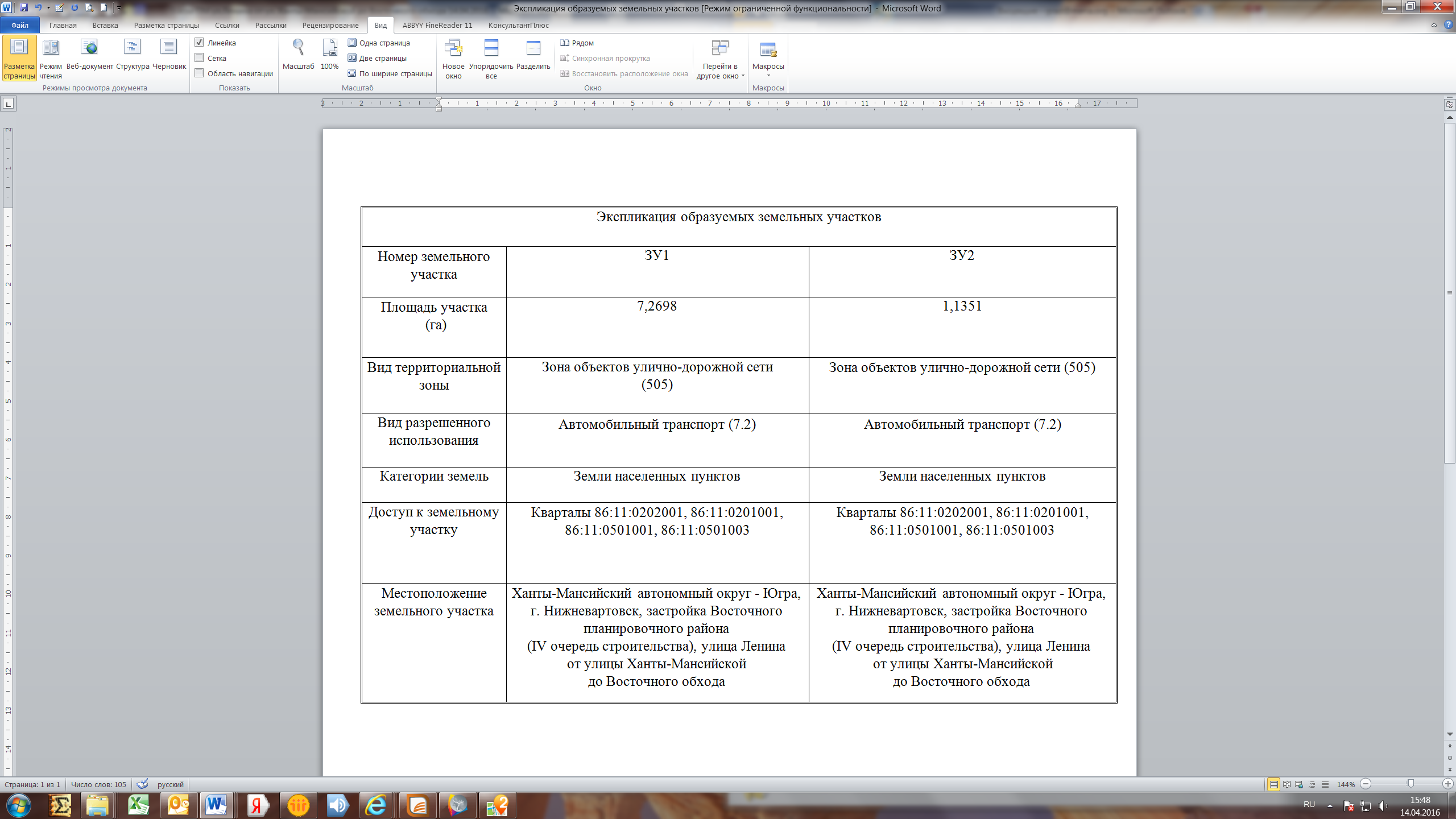 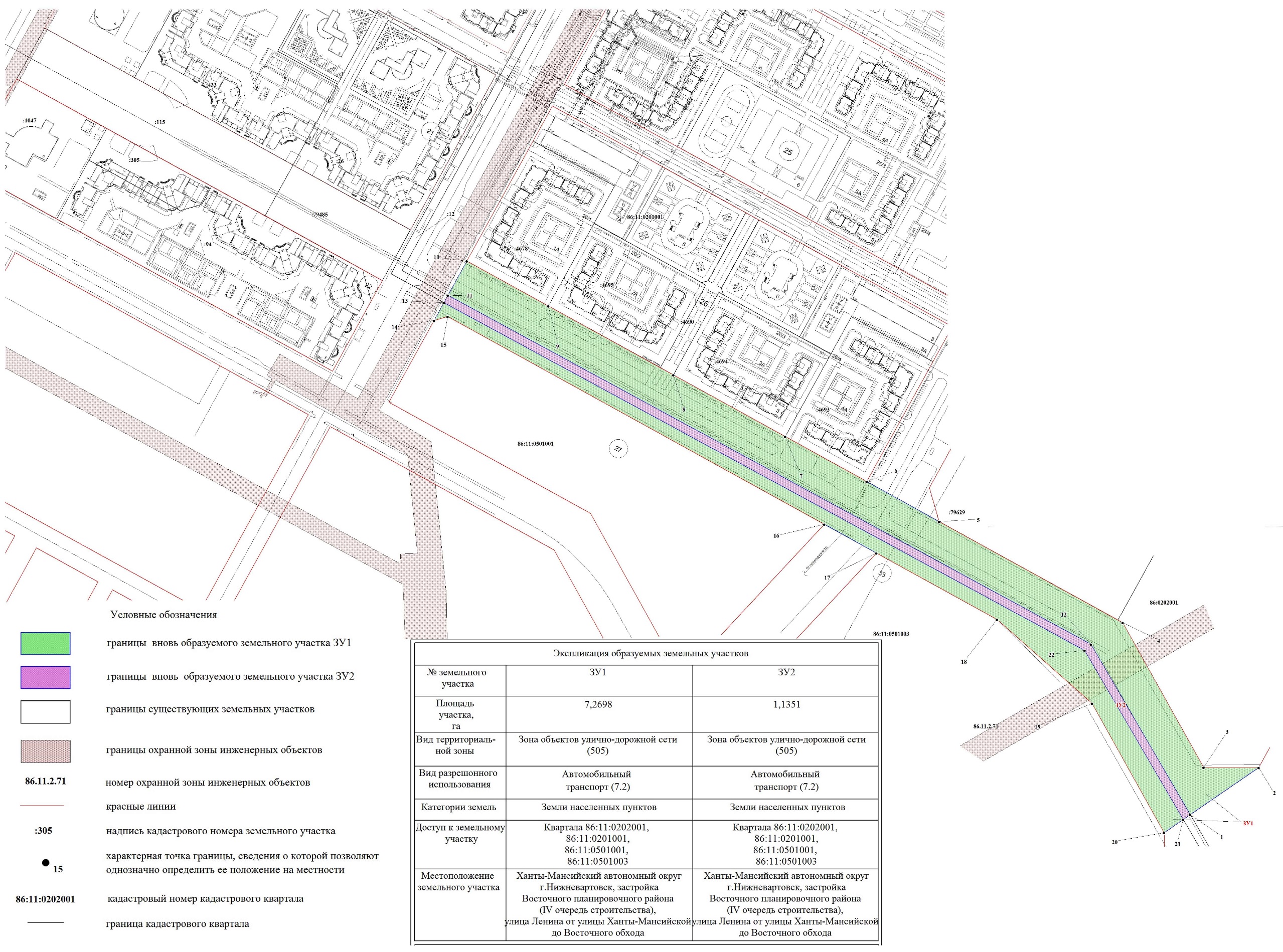 Чертеж образования земельного участка ЗУ3 (II этап)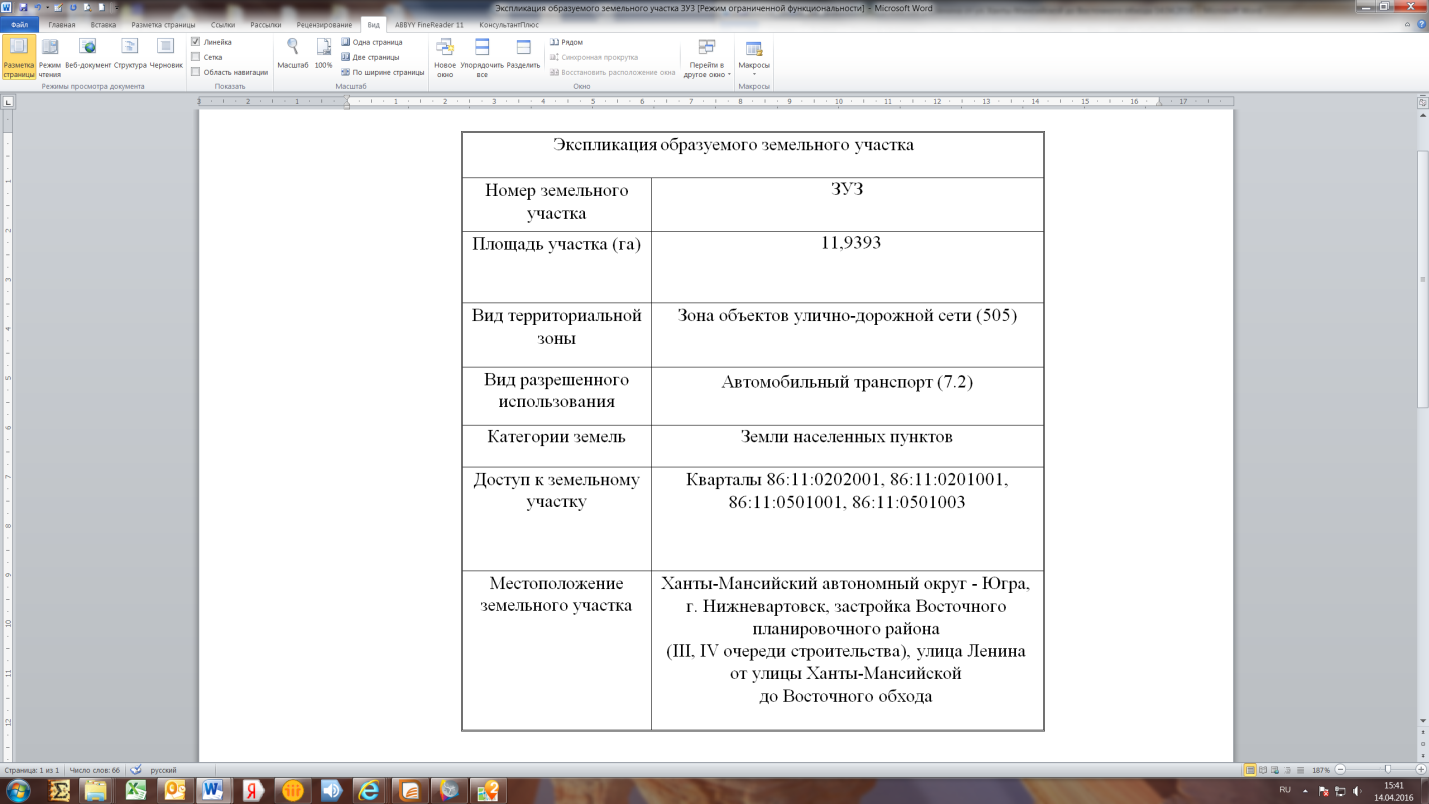 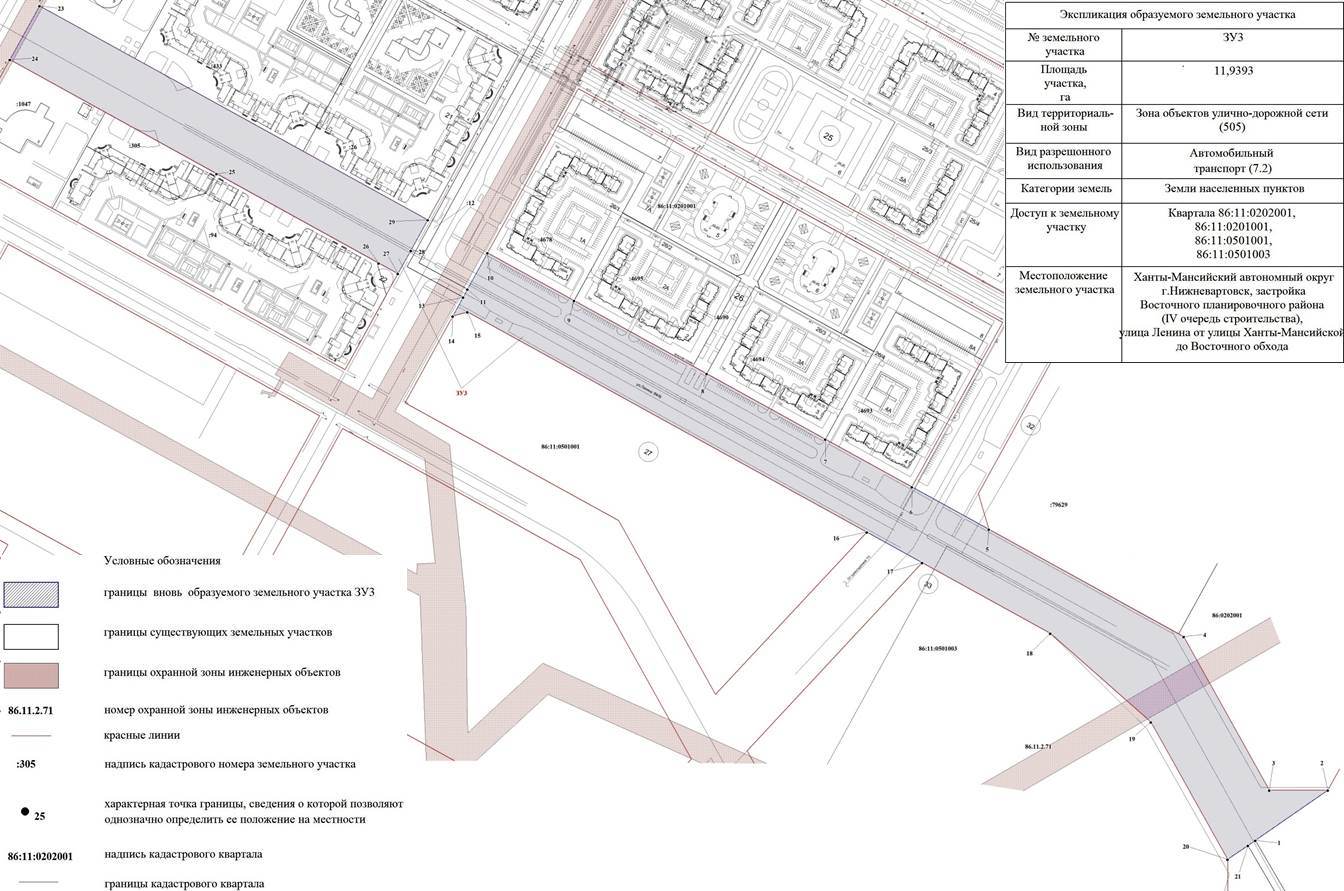 Чертеж границ сервитутов под инженерные сети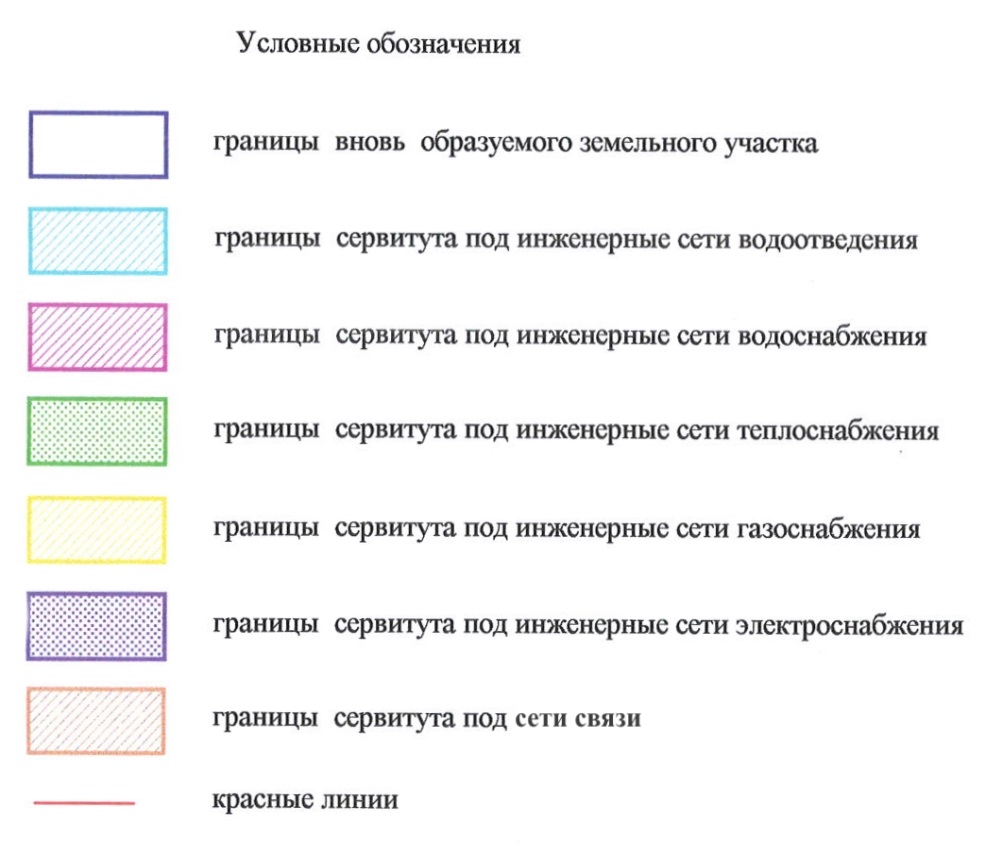 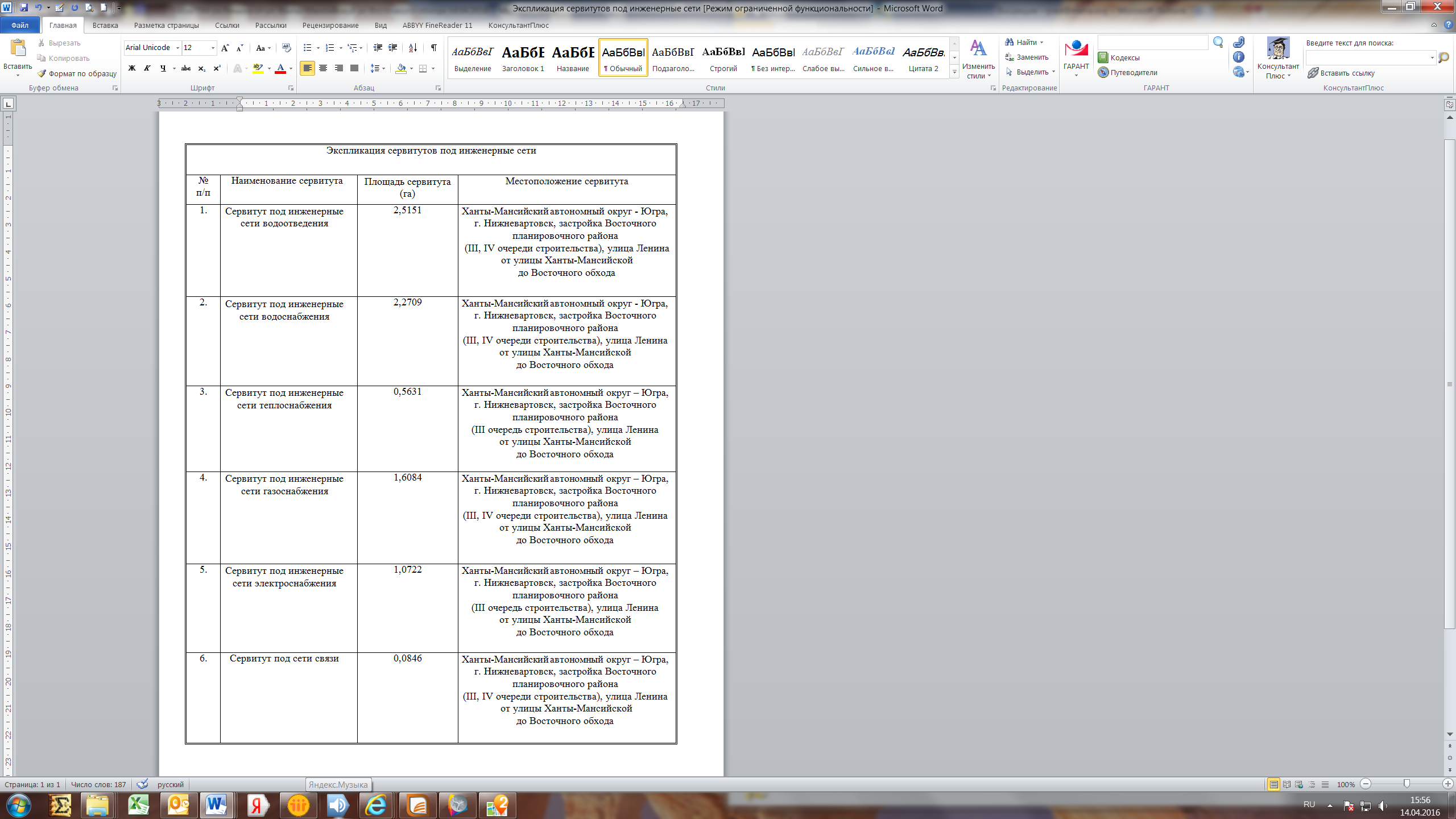 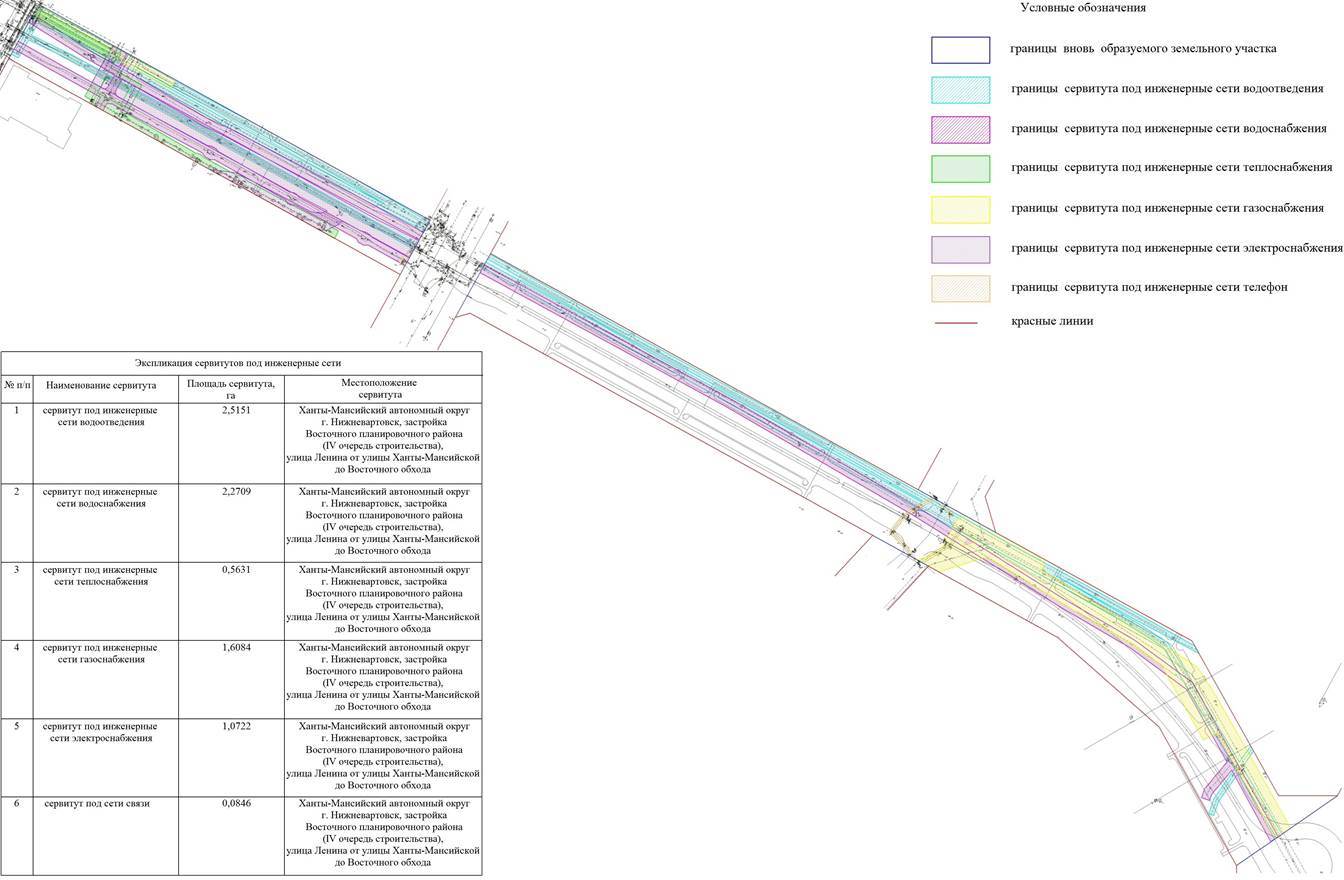 №п/пНомерземельногоучасткаМестоположение земельного участкаПлощадьобразуемогоземельного участка(га)12341.ЗУ1Ханты-Мансийский автономный округ - Югра,г. Нижневартовск, застройкаВосточного планировочного района(IV очередь строительства), улица Ленинаот улицы Ханты-Мансийской до Восточного обхода7,26982.ЗУ2Ханты-Мансийский автономный округ - Югра,г. Нижневартовск, застройкаВосточного планировочного района(IV очередь строительства), улица Ленина от улицы Ханты-Мансийской до Восточного обхода1,13513.ЗУ3Ханты-Мансийский автономный округ - Югра,г. Нижневартовск, застройкаВосточного планировочного района(III, IV очереди строительства), улица Ленина от улицы Ханты-Мансийской до Восточного обхода11,9393№п/пНаименованиесервитутаМестоположение сервитутаПлощадьсервитута (га)12341.Сервитутпод инженерные сети водоотведенияХанты-Мансийский автономный округ - Югра,г. Нижневартовск, застройкаВосточного планировочного района(III, IV очереди строительства), улица Ленинаот улицы Ханты-Мансийской до Восточного обхода2,51512.Сервитутпод инженерные сети водоснабженияХанты-Мансийский автономный округ - Югра,г. Нижневартовск, застройкаВосточного планировочного района(III, IV очереди строительства), улица Ленинаот улицы Ханты-Мансийской до Восточного обхода2,27093.Сервитутпод инженерные сети теплоснабженияХанты-Мансийский автономный округ - Югра,г. Нижневартовск, застройкаВосточного планировочного района(III очередь строительства), улица Ленинаот улицы Ханты-Мансийской до Восточного обхода0,56314.Сервитутпод инженерные сетигазоснабженияХанты-Мансийский автономный округ - Югра,г. Нижневартовск, застройкаВосточного планировочного района(III, IV очереди строительства), улица Ленинаот улицы Ханты-Мансийской до Восточного обхода1,60845.Сервитутпод инженерные сетиэлектроснабженияХанты-Мансийский автономный округ - Югра,г. Нижневартовск, застройкаВосточного планировочного района(III очередь строительства), улица Ленинаот улицы Ханты-Мансийской до Восточного обхода1,07226.Сервитутпод сети связиХанты-Мансийский автономный округ - Югра,г. Нижневартовск, застройкаВосточного планировочного района(III, IV очереди строительства), улица Ленинаот улицы Ханты-Мансийской до Восточного обхода0,0846